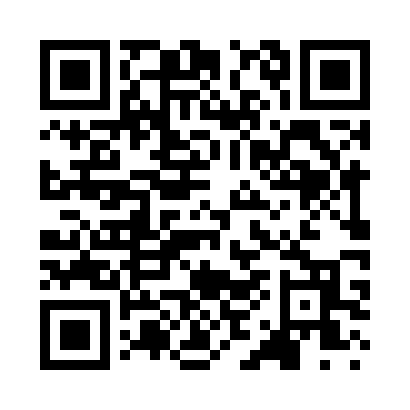 Prayer times for Beerston, New York, USAMon 1 Jul 2024 - Wed 31 Jul 2024High Latitude Method: Angle Based RulePrayer Calculation Method: Islamic Society of North AmericaAsar Calculation Method: ShafiPrayer times provided by https://www.salahtimes.comDateDayFajrSunriseDhuhrAsrMaghribIsha1Mon3:455:291:055:088:4010:242Tue3:465:291:055:088:4010:233Wed3:475:301:055:088:4010:234Thu3:485:301:055:088:4010:225Fri3:495:311:055:088:3910:226Sat3:505:321:065:088:3910:217Sun3:505:321:065:088:3910:208Mon3:515:331:065:088:3810:209Tue3:535:341:065:088:3810:1910Wed3:545:351:065:088:3710:1811Thu3:555:351:065:088:3710:1712Fri3:565:361:065:088:3610:1613Sat3:575:371:075:088:3610:1514Sun3:585:381:075:088:3510:1515Mon3:595:381:075:088:3510:1316Tue4:015:391:075:088:3410:1217Wed4:025:401:075:088:3310:1118Thu4:035:411:075:078:3210:1019Fri4:045:421:075:078:3210:0920Sat4:065:431:075:078:3110:0821Sun4:075:441:075:078:3010:0622Mon4:085:451:075:078:2910:0523Tue4:105:461:075:068:2810:0424Wed4:115:471:075:068:2710:0225Thu4:135:481:075:068:2610:0126Fri4:145:481:075:068:2510:0027Sat4:155:491:075:058:249:5828Sun4:175:501:075:058:239:5729Mon4:185:511:075:058:229:5530Tue4:205:521:075:048:219:5431Wed4:215:531:075:048:209:52